INFORMACION PRESUPUESTARIA POR DEPENDENCIA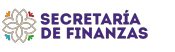 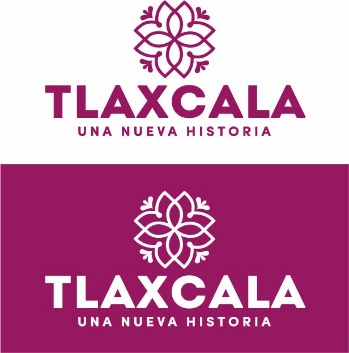 DEPENDENCIA O ENTIDADDEPENDENCIA O ENTIDAD34. INSTITUTO TLAXCALTECA DE DESARROLLO TAURINO34. INSTITUTO TLAXCALTECA DE DESARROLLO TAURINO34. INSTITUTO TLAXCALTECA DE DESARROLLO TAURINO34. INSTITUTO TLAXCALTECA DE DESARROLLO TAURINO34. INSTITUTO TLAXCALTECA DE DESARROLLO TAURINOPARTIDACONCEPTOAPROBADODEVENGADOEJERCIDOPRIMER TRIMESTRESEGUNDO TRIMESTRETERCER TRIMESTRE1000SERVICIOS PERSONALES1131SUELDOS A FUNCIONARIOS365,864.00274,920.37274,920.3787,110.4096,169.8791,640.101211HONORARIOS ASIMILABLES A SALARIOS793,218.00574,156.08574,156.08188,861.52186,989.94198,304.621212ADICIONES A LOS HONORARIOS ASIMILABLES A SALARIOS89,237.0055,119.8155,119.8118,361.4817,050.2319,708.101321PRIMA VACACIONAL A FUNCIONARIOS36,586.0026,962.0226,962.028,711.028,883.329,367.681326GRATIFICACIÓN FIN DE AÑO FUNCIONARIOS81,303.0059,915.5259,915.5219,357.8119,740.6720,817.041431CUOTAS SEGURO DE RETIRO A FUNCIONARIOS65,675.0047,821.8647,821.8615,940.6215,940.6215,940.621441CUOTAS SEGURO DE VIDA A FUNCIONARIOS23,000.000.000.000.000.000.001522INDEMNIZACIÓN Y LIQUIDACIÓN AL PERSONAL0.0013,055.0913,055.0913,055.090.000.001549INCENTIVO AL AHORRO DE LOS FUNCIONARIOS110,380.0081,350.2881,350.2827,116.7627,116.7627,116.76154KSERVICIO MÉDICO A FUNCIONARIOS240,000.006,934.546,934.540.005,780.541,154.001591CUOTAS DESPENSA A FUNCIONARIOS65,984.0049,487.7649,487.7615,568.0817,423.7616,495.921599PERCEPCIÓN COMPLEMENTARIA FUNCIONARIOS365,864.00274,920.37274,920.3787,110.4096,169.8791,640.10159BOTRAS PERCEPCIONES A FUNCIONARIOS49,798.0022,468.4122,468.417,259.207,402.797,806.42159FAPORTACIÓN A PENSIONES DE FUNCIONARIOS65,855.0049,485.8049,485.8015,679.9217,310.6216,495.26159JBONO ANUAL A FUNCIONARIOS60,977.0044,936.7144,936.7114,518.3614,805.5315,612.82159KBONO ANUAL AL PERSONAL0.005,689.595,689.595,689.590.000.00TOTAL 1000  SERVICIOS PERSONALES TOTAL 1000  SERVICIOS PERSONALES 2,413,741.001,587,224.211,587,224.21524,340.25530,784.52532,099.442000MATERIALES Y SUMINISTROS2111MATERIALES, ÚTILES Y EQUIPOS MENORES DE OFICINA10,671.0010,494.5210,494.5210,494.520.000.002141MATERIALES, ÚTILES Y EQUIPOS MENORES DE TECNOLOGÍAS DE LA INFORMACIÓN Y COMUNICACIONES13,872.0010,813.5210,813.526,487.884,325.640.002151MATERIAL IMPRESO E INFORMACIÓN DIGITAL5,016.000.000.000.000.000.002161MATERIAL DE LIMPIEZA2,134.000.000.000.000.000.002481MATERIALES COMPLEMENTARIOS0.003,248.003,248.003,248.000.000.002491OTROS MATERIALES Y ARTÍCULOS DE CONSTRUCCIÓN Y REPARACIÓN5,335.001,784.081,784.081,784.080.000.002611COMBUSTIBLES, LUBRICANTES Y ADITIVOS49,846.0037,888.8437,888.848,308.0016,612.8412,968.002711VESTUARIO Y UNIFORMES4,268.000.000.000.000.000.002941REFACCIONES Y ACCESORIOS MENORES DE EQUIPO DE CÓMPUTO Y TECNOLOGÍAS DE LA INFORMACIÓN0.001,673.881,673.880.001,673.880.002961REFACCIONES Y ACCESORIOS MENORES DE EQUIPO DE TRANSPORTE19,854.0019,986.7319,986.730.0019,836.73150.00TOTAL 2000 MATERIALES Y SUMINISTROSTOTAL 2000 MATERIALES Y SUMINISTROS110,996.0085,889.5785,889.5730,322.4842,449.0913,118.003000SERVICIOS GENERALES3111ENERGÍA ELÉCTRICA39,010.0018,404.5418,404.546,286.326,208.845,909.383131AGUA7,245.000.000.000.000.000.003141TELEFONÍA TRADICIONAL3,715.002,067.852,067.85457.141,153.57457.143361SERVICIOS DE APOYO ADMINISTRATIVO, TRADUCCIÓN, FOTOCOPIADO E IMPRESIÓN8,537.000.000.000.000.000.003431SERVICIOS DE RECAUDACIÓN, TRASLADO Y CUSTODIA DE VALORES1,216.000.000.000.000.000.003451SEGURO DE BIENES PATRIMONIALES9,604.000.000.000.000.000.003481COMISIONES POR VENTAS0.00177.21177.2143.3669.6164.243551REPARACIÓN Y MANTENIMIENTO DE EQUIPO DE TRANSPORTE24,974.0013,516.0013,516.000.0013,166.00350.003721PASAJES TERRESTRES6,402.000.000.000.000.000.003751VIÁTICOS EN EL PAÍS6,988.000.000.000.000.000.003821GASTOS DE ORDEN SOCIAL Y CULTURAL98,227.0046,076.3946,076.3914,999.9915,996.4015,080.003921IMPUESTOS Y DERECHOS1,032.00882.00882.00882.000.000.003981IMPUESTOS SOBRE NOMINAS Y OTROS QUE SE DERIVEN DE UNA RELACIÓN LABORAL63,264.0035,217.0035,217.008,434.0012,153.0014,630.00TOTAL 3000  SERVICIOS GENERALESTOTAL 3000  SERVICIOS GENERALES270,214.00116,340.99116,340.9931,102.8148,747.4236,490.764000TRANSFERENCIAS, ASIGNACIONES, SUBSIDIOS Y OTRAS AYUDAS44114411. AYUDAS SOCIALES A PERSONAS180,000.00120,550.00120,550.0029,550.0045,500.0045,500.00TOTAL 4000 TRANSFERENCIAS, ASIGNACIONES, SUBSIDIOS Y OTRAS AYUDASTOTAL 4000 TRANSFERENCIAS, ASIGNACIONES, SUBSIDIOS Y OTRAS AYUDAS180,000.00120,550.00120,550.0029,550.0045,500.0045,500.005000BIENES MUEBLES E INMUEBLES5151EQUIPO DE CÓMPUTO Y DE TECNOLOGÍAS DE LA INFORMACIÓN15,480.000.000.000.000.000.00TOTAL 5000 BIENES MUEBLES E INMUEBLES TOTAL 5000 BIENES MUEBLES E INMUEBLES 15,480.000.000.000.000.000.00TOTAL INSTITUTO TLAXCALTECA DE DESARROLLO TAURINOTOTAL INSTITUTO TLAXCALTECA DE DESARROLLO TAURINO2,990,431.001,910,004.771,910,004.77615,315.54667,481.03627,208.20